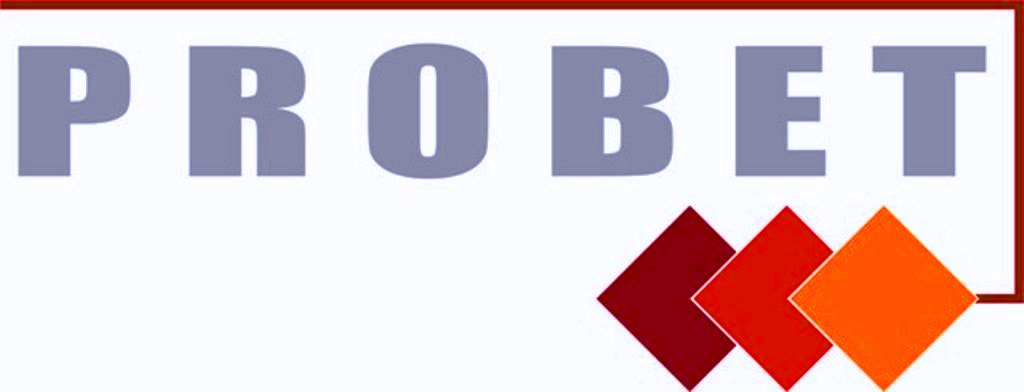 Probet Sp. z o.o. działa na polskim rynku ponad 20 lat. Świadczymy usługi z zakresu prac porządkowych, ochrony mienia oraz leasingu pracowników. Firma posiada status zakładu pracy chronionej, w związku z tym skutecznie aktywizuje osoby z ograniczoną sprawnością (98% zatrudnionych stanowią pracownicy posiadający orzeczenia). Dbamy o naszych pracowników budując pozytywne relacje wzajemnego zaufania, dzięki czemu rozwijamy się, pozyskując nowe rynki. Jesteś zmęczony dotychczasową pracą? Chcesz stać się częścią zespołu, w którym docenia się Twoje działania? Przyjdź do nas! Jeśli jesteś osobą niepełnosprawną i szukasz pracy w przyjaznej atmosferze zadzwoń koniecznie!Pamiętaj - pracujemy, by innym żyło się łatwiej!MIEJSCE PRACY: Wrocław 51-411, al. Brucknera 54 STANOWISKO: Sprzątaczka/Sprzątacz w markowym salonie samochodowymGODZINY PRACY: pon. – pt. 22.00 – 04.00; sob. 22.00 - 04.00 (za pracę w soboty przysługuje dzień wolny w tygodniu)ZAKRES OBOWIĄZKÓW :• Czynności z zakresu usług serwisu porządkowego:- mycie podłóg, ścieranie kurzu, wyrzucanie śmieci, sprzątanie biur i pomieszczeń socjalnych, odkurzanie, mycie przeszkleń, obsługa zmywarkiWYMAGANIA:• Aktualne orzeczenie o niepełnosprawności• Zdecydowanie do podjęcia pracy od zaraz• Doświadczenie zawodowe w branży usług czystościowych będzie dodatkowym atutemOFERUJEMY:• Atrakcyjne wynagrodzenie• Umowę o pracę• Przywileje wynikające z zatrudnienia w Zakładzie Pracy Chronionej• Przyjazną atmosferę pracyKONTAKT mailowy rekrutacjekarolina1@probet.info.pl lub pod numerem telefonu 799-016-097  w  godzinach od 08.00 do 15.00